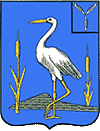 АДМИНИСТРАЦИЯБОЛЬШЕКАРАЙСКОГО МУНИЦИПАЛЬНОГО ОБРАЗОВАНИЯ РОМАНОВСКОГОМУНИЦИПАЛЬНОГО РАЙОНАСАРАТОВСКОЙ ОБЛАСТИРаспоряжение№ 13-р15 .06. 2019 годас. Большой КарайО создании профилактической группы по мониторингу мест массового отдыха населения у воды и несанкционированным местам купания на территории Большекарайскогомуниципального образования Романовского муниципального района на 2019 год                  Во исполнение Федерального Закона от 6.10.2003 года № 131-03 «Об общих принципах организации местного самоуправления в Российской Федерации» и в целях недопущения гибели людей и предупреждения чрезвычайных ситуаций на водных объектах в летний купальный сезон:             1. Утвердить состав профилактической  группы  по мониторингу мест массового отдыха населения у воды и несанкционированным местам купания на территории Большекарайсеого муниципального образования Романовского муниципального района согласно приложению № 1.             2. В профилактические мероприятия включить: - проведение проверок мест отдыха населения у воды и несанкционированным местам используемых населением для купания;- информирование данного населения о местах отдыха у воды;- проведение разъяснительных бесед с отдыхающим населением;- вручение памяток с правилами поведения на воде и оказания помощи при несчастных случаях;- проверка наличия информационных знаков в местах запрещенных для купания и разрешенных для отдыха населения у воды.            3. Утвердить график рейдов  членов профилактической группы по местам массового отдыха населения у воды и несанкционированным местам купания на территории Большекарайского муниципального образования Романовского муниципального района на июнь, июль, август  2019 года согласно приложению № 2.          4.Контроль  за исполнением настоящего распоряжения возложить на заместителя главы администрации Большекарайского муниципального образования Глухову  Т.А. Глава Болшекарайского   муниципального образования :                                           Н.В. СоловьеваПриложение № 1                                                                                                                                                                                                                     к распоряжению администрации                                                                                                                                                                            Большекарайского муниципального образованияот 15.06.2019 года№ 13-рСоставПрофилактической группы по мониторингу мест массового отдыханаселения у воды и несанкционированным местам купания натерритории Большекарайского муниципального образования Романовскогомуниципального района                                                                                                                                                                                      Приложение № 2                                                                                                                                                                                                                                                                                         к распоряжению администрации                                                                                                                                                                            Большекарайского муниципального образованияот 15.06.2019 года № 13-рГРАФИК РЕЙДОВчленов профилактической группыпо местам массового отдыха населения у воды и несанкционированным местам купания на территории Большекарайского  муниципального образования Романовского муниципального района Июнь 2019 годаИюль 2019 года Август 2019 года ФИОКонтактный телефонБуланов Александр Юрьевич (по согласованию)4-02-02,8(905)388-52-21Глухова Татьяна Александровна3-31-48, 8 (961)641-77-96Коротков Юрий Викторович3-31-48, 8 (906)301-28-87Павликова Галина Анатольевна (по согласованию)8(927)144-39-92Перегудова Марина Викторовна (по согласованию)8(927)125-53-40Соловьева Надежда Викторовна3-31-48,8(960)350-30-75Саяпина Юлия Александровна3-31-48,8(906)315-41-64Беспамятнова Валентина Евгеньевна (по согласованию)3-31-36Тарасова Екатерина Алексеевна (по согласованию)3-31-36№п/пФамилия ,имя, отчество151617181920212223242526272829301Глухова Т.А.Павликова Г.А.2Соловьева Н.В.Коротков Ю.В.3Саяпина Ю.А.Буланов А.Ю.4Беспамятнова В.Е.Перегудова М.В.Тарасова Е.А.№п/п№п/пФамилия ,имя, отчество123456789101112131415161718192021222324252627282930311Глухова Т.А.Павликова Г.А.Глухова Т.А.Павликова Г.А.2Соловьева Н.В.Коротков Ю.В.Соловьева Н.В.Коротков Ю.В.3Саяпина Ю.А.Буланов А.Ю.Саяпина Ю.А.Буланов А.Ю.4Беспамятнова В.Е.Перегудова М.В.Тарасова Е.А.Беспамятнова В.Е.Перегудова М.В.Тарасова Е.А.№п/пФамилия ,имя, отчество123456789101112131415161718192021222324252627282930311Глухова Т.А.Павликова Г.А.2Соловьева Н.В.Коротков Ю.В.3Саяпина Ю.А.Буланов А.Ю.4Беспамятнова В.Е.Перегудова М.В.Тарасова Е.А.